Lions Club of Reading    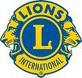 A Member of the International Association of Lions Clubswww.readinglions.org.ukRegistered Charity no: 1193075BOOKING FORM FOR THE LOAN OF ‘TUTTI FRUITTI’Please note that if the equipment loan is approved you will accept full responsibility for loss of or damage to the equipment whilst in your custody and that you will be required to produce written evidence, in advance, of liability insurance to indemnify you whilst the equipment is in your custody or control against all loss or damage, death or bodily injury to third parties caused by your use. Please complete and return the form to tutti@readinglions.org.uk Your contact name:Email address:Mobile no:Organisation name:Date(s) required Address of event I understand that I am responsible for returning the equipment in the condition in which it was received, and I willingly take responsibility to make certain that it is returned in the same condition. I accept financial responsibility for any repairs or replacement of lost or damaged items and understand that I am responsible for all loss of or damage, death or bodily injury to third parties caused whilst the equipment is in my custody or control.Signed:                                                                       Dated: I understand that I am responsible for returning the equipment in the condition in which it was received, and I willingly take responsibility to make certain that it is returned in the same condition. I accept financial responsibility for any repairs or replacement of lost or damaged items and understand that I am responsible for all loss of or damage, death or bodily injury to third parties caused whilst the equipment is in my custody or control.Signed:                                                                       Dated: I understand that I am responsible for returning the equipment in the condition in which it was received, and I willingly take responsibility to make certain that it is returned in the same condition. I accept financial responsibility for any repairs or replacement of lost or damaged items and understand that I am responsible for all loss of or damage, death or bodily injury to third parties caused whilst the equipment is in my custody or control.Signed:                                                                       Dated: 